HILO NATURAL HEALTH CLINIC
152 Puueo St, Hilo, HI 96720 808.933.4325, fax: 808-657-3926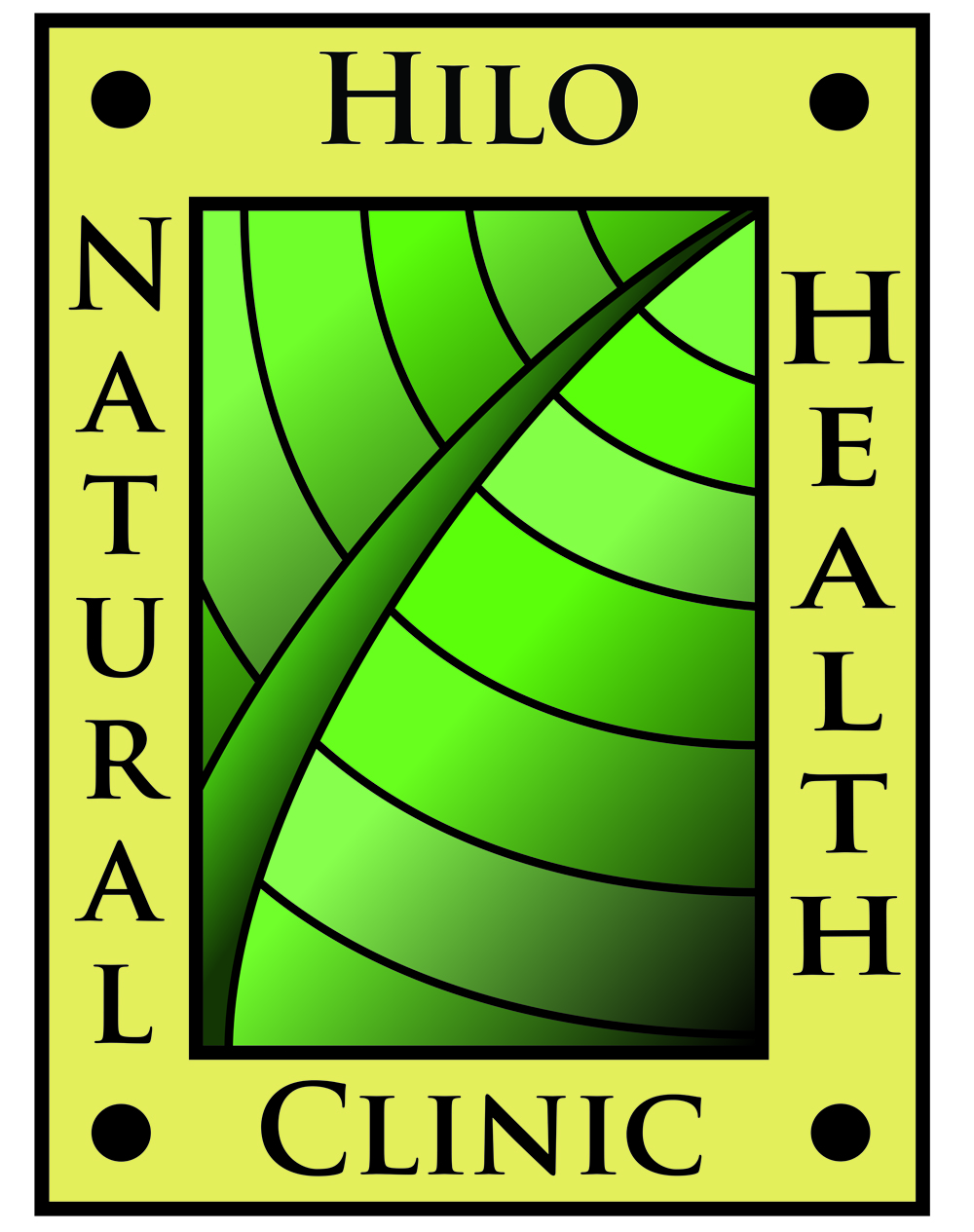 “Good Medicine Shouldn’t Be The Alternative”New Patient Intake FormLast Name: ________________________  First Name:___________________ MI _______ Nickname: _______________________    Date of Birth: _______________    Gender: M / FMailing Address: ___________________________________________________________  City: _______________________________   State:  ______ Zip Code: ________________SS#: ________-________-_________ 		    Home Ph: (______)______________ Work Ph:(______)_______________		     Cell Ph: (______)_______________May I leave confidential voice-mail messages for you at any of the above numbers?(specify)   No    Yes 				(specify):  Home  Work  Cell Email: _____________________________________________ (for healthcare use only!)Are you currently employed?    Y   N    Occupation________________________________ How did you hear about us? ____________________	  Can we thank them?      Y	     NDo you have insurance? (If yes, what type?)_____________________________________Ethnicity? _________________________________________________________________Mother’s Name (minors only):  ________________________________________________ Father’s Name (minors only): _________________________________________________Emergency Contact: ________________________________________________________ Relationship to Emergency Contact: ____________________________________________Contact’s Phone: (_______)_____________________  Home  Work  Cell  Primary Physician__________________________________________________________Financial Terms: I understand that I am responsible for all charges at the time of service.  I understand that finance charges will begin accruing on accounts that are 60 days past due for payment at a rate of 1.5% per month. I further understand that excessively overdue accounts will be forwarded to an outside collection agency and I will be responsible for any fees generated as a result of collection efforts. I understand that any guarantor listed above is subject to the same financial terms as outlined in this paragraph and that my payment history, account balance and due dates may be disclosed to the guarantor for the purposes of securing payment. I understand that the guarantor, if someone other than myself, is not authorized to receive my medical information unless expressly authorized by me in writing.Privacy Terms: Records are kept of the healthcare services provided to you. Applicable state and federal laws protect the confidentiality of your medical information and grant you the right to see or obtain a copy of the records kept. Moreover, if you believe that information in your record is inaccurate, you may also request that it be corrected. Your medical information will not be disclosed to others unless you direct us to do so or applicable laws authorize or compel us to do so. Privacy Policy is available upon request.Signature___________________________________________________________ Date___/___/20___Main Reason for today’s visit _______________________________________________Other Health ConcernsPresent medications (including contraceptives), nutritional supplements, herbs, etc.Check any of the following that you currently use:      __laxatives  __ antibiotics	 __sleep aids	 __antacids   __allergy medications   __pain relieversList previous surgeries, hospitalizations, or special studies (MRI, etc):___________________________ year: _____     ___________________________ year: ________________________________ year: _____     ___________________________ year: ________________________________ year: _____     ___________________________ year: ________________________________ year: _____     ___________________________ year: ________________________________ year: _____     ___________________________ year: _____Top of FormBottom of FormHILO NATURAL HEALTH CLINICCOLLABORATIVE CARE AUTHORIZATIONI give permission for the exchange of information between the following practitioners associated with Hilo Natural Health Clinic as is relevant to my condition.  I understand that this is only to occur between practitioners with whom I have established care and is limited to discussions involving information that is relevant to diagnosis and treatment. This collaboration is to be done for the sole purpose of ensuring that I receive the best complementary care possible and to enhance communication amongst the practitioners.  I understand that I have the right to revoke or alter this contract at any point in time for whatever reason I see fit. _____________________________           ____________________________  _____________Signature				         Printed Name			       DateREVIEW OF SYMPTOMS Please take time to fill this out- it will help us maximize our time with you during your visit.  Answer questions about symptoms/ habits experienced in the past 6 months or those that greatly affect your daily life.									LIFESTYLE HABITS Please shade in areas where you are experiencing        Interests and hobbies? ______________ pain on figures (if applicable). 				Exercise, what kind? _________________  									How often do you exercise? ______________ 		      						__Y  __ N   Have a spiritual practice?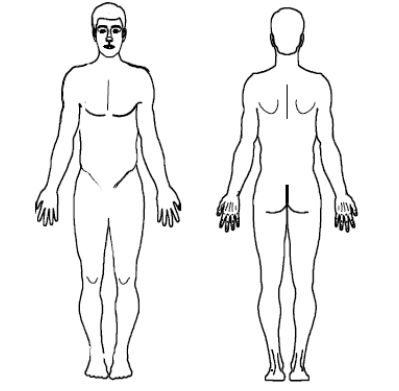  		     							__Y  __ N   Average 6-8 hrs. of sleep?									__Y  __ N   Fall asleep easily?									__Y  __ N   Wake often in during sleep? 		     							__Y  __ N   Have a supportive relationship? 		      							__Y  __ N   History of abuse?	                							__Y  __ N   Major traumas? 		      							__Y  __ N   Use recreational drugs?  		      							__Y  __ N   Treated for drug dependence?  		      							__Y  __ N   Consume caffeine?  How much?_____  		     							__Y  __ N   Add salt to your food? 		      							__Y  __ N   Eat refined sugar?  	          	      							__Y  __ N   Enjoy your work?  	 	      							__Y  __ N   Take vacations?   		     							__Y  __ N   Spend time outside, in nature?  		     							__Y  __ N   Watch TV? How much? ______  		      							__Y  __ N   Read? How often? __________  									__Y  __ N   Consume alcohol?  # per week _____  									__Y  __ N   Use tobacco currently? # per day ____ 									__Y  __ N   Used tobacco in the past?          												When did you quit? _______Check any of the following that are currently a chronic issue (NOT ACUTE) or have been a major health concern in the past. SKIN 					HEAD / NECK                   		IMMUNE  ___Rashes 					___Headache/migraine 			___Chronic Fatigue Syndrome ___Eczema, Hives 			___Faintness 				___Chronic infections ___Acne, Boils 				___Dizziness 				___Chronically swollen glands ___Itching 					___Jaw Pain 				___Slow wound healing ___Fungal Infections 			___Swollen Glands  ___Color change 				___Goiter 					MUSCLES / JOINTS/ BONES ___Hair Loss 				___Pain or stiffness 			___Joint pain ___Dry skin / scalp 			___TMJ 					___Muscle pain ___Lumps  											___Muscle spasms / cramps ___Night Sweats 				RESPIRATORY				___Restless leg Syndrome ___Slow healing ulcerations 		___Chest congestion			___Sciatica ___Flushing or hot flashes 		___Wheezing				___Osteoporosis  						___Asthma  NOSE AND SINUSES 			___Bronchitis/Pneumonia 		NEUROLOGIC   ___Frequent colds 			___Emphysema 				___Seizures ___Nose Bleeds				___Difficulty/Pain breathing 		___Paralysis ___Stuffiness 				___Shortness of breath 			___Muscle weakness ___Hay fever 				___Tuberculosis 				___Numbness or tingling ___Sinus problems 			___Cough ___Wet or ___Dry 		___Easily stressed ___Loss of smell				___Coughing blood 			___Vertigo or dizziness   												___Loss of balance EYES AND EARS 			CARDIOVASCULAR 			___Tics ___Itchy eyes 				___Heart disease  ___Watery eyes 				___Angina/Chest pain 			DIGESTION ___Dry eyes 				___High/Low Blood Pressure 		___Trouble swallowing ___Swollen/painful eyes 			___Murmurs 				___Heartburn / Acid Reflux ___Red Eyes 				___Blood clots 				___Change in thirst/appetite ___Impaired vision/blurriness 		___Irregular heart beat 			___Ulcer ___Floaters in vision 			___Palpitations/Fluttering 		___Nausea/Vomiting ___Cataracts	 			___Swelling in ankles	 		___Gas/Bloating ___Color blindness  									___Belching or passing gas ___Double Vision 				CIRCULATION 				___Diarrhea ___Glaucoma				___Easy bleeding or bruising 		___Constipation ___Hearing difficulty 			___Anemia 					___Pain or cramps ___Ringing 					___Deep leg pain 				___Mucous in stools ___Earaches/Infection 			___Varicose veins 			___Black / Bloody stool  						___Cold hands/feet 			___Hemorrhoids MOUTH AND THROAT  								___Itchy / Burning Anus ___Sore throat 				ENDOCRINE 				___Rectal Pain ___Copious saliva 			___Hypothyroid 				___Liver/Gall Bladder trouble ___Teeth grinding 			___Heat or cold intolerance 		___Jaundice (yellow skin) ___Sore tongue/lips 			___Hypoglycemia 			Bowel Movements: ___Gum problems 			___Diabetes Is this a change?  	     	     How often?________________Hoarseness 				___Excessive thirst 			     Stools?  ___Hard   ___Firm  ___Gagging/choking 			___Excessive hunger             		                   ___Soft    ___Loose ___Difficulty swallowing 		___Fatigue                                                                                     						___Seasonal depression  			URINARY 									FEMALE ONLY                           ___Pain on urination 							___Irregular cycles ___Increased frequency 							___Bleeding between cycles ___Frequency at night							___Pain during intercourse ___Frequent infections 							___Clotting ___Inability to hold urine 						___Heavy or excessive flow ___Kidney stones 								___PMS ___Blood in urine 								___Endometriosis  										___Difficulty conceiving MENTAL/ EMOTIONAL 						___Painful menses ___Mood Swings 								___Vaginal discharge?  Color? ______ ___Anxiety or nervousness						___Vaginal Odor ___Considered/Attempted suicide 					___Ovarian cysts ___Depression 								___Menopausal symptoms ___Poor concentration 							___Abnormal PAP ___Poor Memory 								___Sexually transmitted disease ___Other:________________ 						___Breast pain/tenderness  										___Nipple discharge GENERAL 								___Breast Lumps ___Poor Sleep / Insomnia 						Age at which menses began ______ ___Dream disturbed Sleep 						Age of last menses (if menopausal)___ ___Fatigue / Low Energy 						Length of Cycle (ex. 28 days)_______ ___General feel Hot 							Duration of Flow (ex 3-5 days) _______________General feel Cold 							Date of last period ________________ ___Chills 									Are you sexually active?  Yes     No ___Fevers 									Gender of Partners: Male   Female    Both___Poor Appetite 								Birth control?  Type? _______________ ___Constant Hunger 							Number of pregnancies _____________ ___Cravings ___________ 						Number of live births    ______________ ___Peculiar taste in mouth 						Number of miscarriages _____________ ___Low Libido 								Number of abortions ________________ ___Experience High Stress 						Difficult or premature births  										Do you do breast self-exams? Yes No MALE ONLY 								Date of last Pap smear ______________ ___Hernias 									Date of last mammogram ____________ ___Testicular masses							Could be pregnant now?  ___Testicular pain 							Any other female difficulties?___Prostate disease  						___Sexually transmitted disease  					OTHER SYMPTOMS/CONCERNS?___Discharge or sores  							___Sexual dysfunction  Are you sexually active? Yes   No  Gender of Partners: Male   Female    BothBirth control?  Type? __________ Any other male difficulties? _________SOCIAL INFORMATION:Relationship Status:  Single       Married        In a relationshipDo you have children?  Y/N   If so, what are their ages? _____________________Who lives in your household ? ________________________________________________________Family History: Have you or any blood relatives been diagnosed with the following?Do any other significant medical conditions or symptoms run in your family?DIET: List typical foods you would eat for the following:Breakfast:_________________________________________________________________________Lunch: ___________________________________________________________________________Dinner: ___________________________________________________________________________Snacks:___________________________________________________________________________Dessert: __________________________________________________________________________Beverages: ________________________________________________________________________Do you have any allergies?   No Known Allergies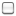 STANDARD VISIT INTAKEWhat is your MAIN concern/ reason for today’s visit?Any other concerns that need to be addressed immediately?Any changes in medications/ supplements since last visit? If so, what?Name of productBrandDosageDuration takenReason(s)Did it help?Disorder         Yourself?         Yourself?Relative(s)Disorder?         Yourself?         Yourself?Relative(s)DisorderPastPresentRelative(s)Disorder?PastPresentRelative(s)AlcoholismDrug AddictionALS/Lou Gehrig’sEmphysemaAlzheimer’sEpilepsy/ SeizuresArthritisFibromyalgiaAsthmaGoutAttention DeficitHeadachesAutismHeart DiseaseBipolar DisorderLearning DisabilityBleeding DisordersLupus (SLE) Blood PressureMental IllnessCancerMigrainesChemical SensitivityMultiple Sclerosis  CholesterolNeural Tube DefectChronic Fatigue SynParkinson’s DiseaseCrohn’s DiseasePernicious AnemiaDepressionPolycystic OvariesDiabetes Skin ProblemsDown’s SyndromeUlcerative ColitisAllergenReaction CausedSeverity of ReactionOver the past 2 weeks how often have you been bothered by the following problems? (check the box that best fits)Not at AllSeveral DaysMore than Half the DaysNearly or Every DayFeeling nervous, anxious, or on edgeNot being able to stop or control worryingLittle interest or pleasure in doing thingsFeeling down, depressed, or hopeless